Publicado en Madrid el 19/09/2019 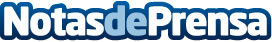 Aspy Prevención se suma al reto Healthy Cities de Sanitas Es una de las 40 grandes empresas que promoverá el ejercicio físico de sus trabajadores animándoles a caminar 10.000 pasos al día hasta el 20 de junioDatos de contacto:Press Corporate Com 910910446Nota de prensa publicada en: https://www.notasdeprensa.es/aspy-prevencion-se-suma-al-reto-healthy-cities Categorias: Nacional Medicina Sociedad Seguros Otros deportes Recursos humanos http://www.notasdeprensa.es